KONNEN DWA WTout moun gen sèten dwa fondamantal, kèlkeswa moun ki prezidan 10 NOVANM 2016Kounyeya tout moun fin konnen se Donald Trump ki eli prezidan Lèzetazini epi l ap kòmanse sèvi tèm li an janvye  2017. Kèlkeswa moun ki prezidan, tout moun ki rete Ozetazini gen sèten dwa fondamantal selon Konstitisyon Lèzetazini.Imigran san papye gen dwa sa yo tou. Li enpòtan pou nou tout revandike ak pwoteje dwa fondamantal nou.Si w nan sitiyasyon kote w gen pou fè fas a Sèvis Imigrasyon ak Ladwàn (ICE) oswa lòt reprezantan lalwa lakay ou, nan lari, oswa nenpòt ki lòt kote, sonje ou gen dwa ki dekri nan fèy ransèyman sa a. Fèy ransèyman an bay sijesyon tou sou sa w dwe fè pou revandike dwa w.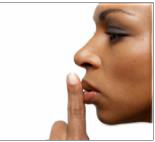 Ou gen dwa rete an silans. Ou gen dwa refize pale avèk ajan imigrasyon yo.Pa reponn ankenn kesyon. Ou gen dwa di tou ou vle rete an silans.Pa di anyen sou kote w te fèt ni sou kijan w antre Ozetazini.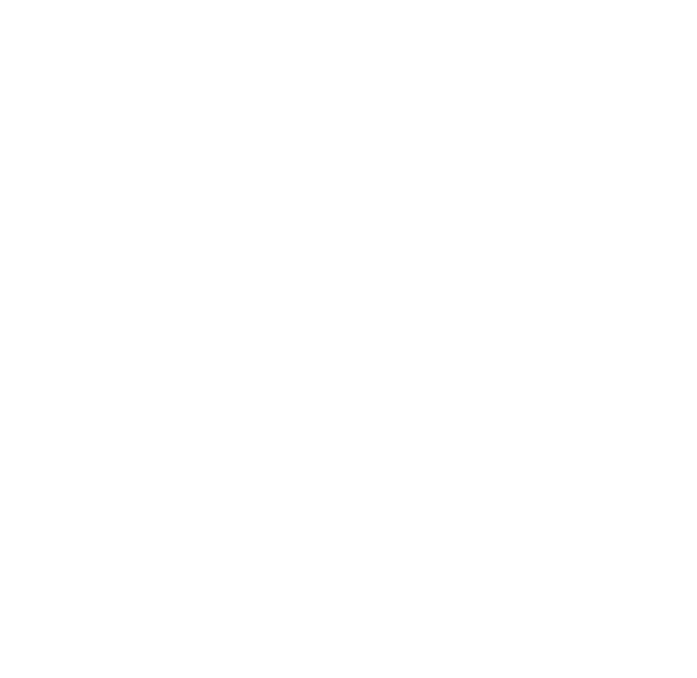 Mache avèk yon kat ki bay dwa w sou ou epi montre l si yon ajan imigrasyon rete w.Kat la eksplike w ap rete an silans epi w swete pale avèk yon avoka.Pa ouvè pòt ou.Pou l gen dwa antre lakay ou, ICE dwe gen manda yon jij siyen. Pa ouvè pòt ou sòf si yon ajan ICE montre w manda.LOS ANGELES (Biwo Santral)3435 Wilshire Blvd. #108 – 62 Los Angeles, CA 90010213 639-3900213 639-3911 faksWASHINGTON, DC1121 14th Street, NW, Ste. 200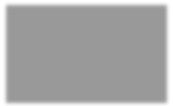 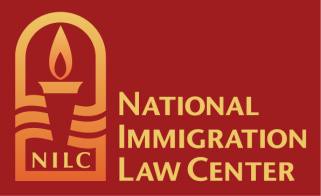 Washington, DC 20005202 216-0261202 216-0266 faks(Yo prèske pa janm genyen.) Si yon ajan ICE vle montre w manda, li gen dwa mete l sou yon fenèt oswa glise l anba pòt la. Pou l valid, manda a dwe gen non ak adrès kòrèk ou sou li.Ou pa bezwen ouvè pòt la pou pale avèk yon ajan ICE. Lè w ouvri pòt la, li pi difisil lontan pou w refize reponn kesyon.Ou gen dwa pale avèk yon avoka.Ou kapab annik di, “Mwen bezwen pale avèk avoka m.”Avoka w la gen dwa la avè w si ICE oswa yon lòt reprezantan lalwa ap entèwoje w.Anvan w siyen kwakseswa, pale avèk yon avoka.ICE gen dwa eseye fè w siyen pou renonse a dwa w wè yon avoka oswa yon jij. Ou dwe sèten ou konprann sa yon dokiman di toutbon anvan ou siyen l.Toujou gen sou ou nenpòt ki dokiman imigrasyon valid ou genyen.Paregzanp, si w gen yon pèmi travay oswa kat rezidans valid, pa bliye genyen l sou ou pou si w ta bezwen montre l pou idantifikasyon.Pa mache avèk papye lòt peyi sou ou, tankou paspò etranje. Yo kapab sèvi avèk papye sa yo kont ou nan pwosedi depòtasyon an.Si w pè pou ICE pa arete w, fè ajan an konnen si w gen pitit.Si w se paran oswa moun prensipal k ap okipe yon sitwayen ameriken oswa rezidan pèmanan ki gen mwens pase laj 18 an, ICE gen dwa “egzèse pouvwa diskresyonè li ” epi kite w ale.Poutèt Donald Trump fè anpil deklarasyon kont imigran, ICE ak lòt reprezantan lalwa gen dwa panse yo kapab vyole dwa w ak tout enpinite.Pafwa ajan ICE bay moun manti pou fè yo ofri pòt yo oswa siyen pou renonse a dwa yo. Si ICE detni w oswa ou pè pou yo pa fè desantdelye bò lakay ou, men sa w kapab fè:Kreye yon plan sekirite.Aprann pakè nimewo telefòn yon zanmi, manm fanmi, oswa avoka ou kapab rele si yo arete w.Si w ap okipe timoun oswa lòt moun, fè plan pou yo okipe yo si yo detni w.Kenbe dokiman enpòtan tankou ak nesans ak dokiman imigrasyon yon kote an sekirite kote yon zanmi oswa manm fanmi kapab jwenn yo si sa nesesè.Verifye pwòch ou konnen kijan pou yo jwenn ou si ICE detni w. Yo kapab sèvi avèk endèks detni anliy ICE a (https://locator.ice.gov/odls/homePage.do)pou jwenn yon granmoun ki an detansyon nan men imigrasyon. Oswa yo kapab rele biwo ICE lokal la (https://www.ice.gov/contact/ero). Verifye yo gen nimewo alyenn kat ou ekri, si w gen youn.Ou kapab rele nimewo asistans telefonik Executive Office for Immigration Review [Biwo Administratif Imigrasyon an] (EOIR) nan 240-314-1500 oswa 1-800-898-7180 (gratis) 24 sou 24, 7 jou sou 7 pou jwenn enfòmasyon sou estati ka w la.Rapòte ak dokimante desantdelye ak arestasyon.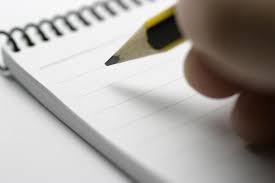 Si l posib ak san danje pou fè sa, pran foto ak videyo desantdelye oswa arestasyon an. Epitou pran nòt sou sa k rive a.Rele liy asistans telefonik United We Dream’ la pou rapòte yon desantdelye: 1-844-363-1423.Voye mesaj tèks bay 877877.Jwenn èd jiridik.Ou kapab jwenn òganizasyon ki pa gen bi fè lajan ki ofri èd bon mache nan www.immigrationlawhelp.org.Tribinal imigrasyon yo gen yon lis avoka ak òganizayon ki ofri sèvis jiridik gratis: www.justice.gov/eoir/list-pro-bono-legal-service-providers-map.Nan https://www.adminrelief.org gen yon motè rechèch kote w tape yon zip kòd epi y ap ba ou yon lis tout sèvis jiridik ki toupre w yo.Ou kapab chèche yon avoka imigrasyon nan ànyè anliy American Immigration Lawyers Association [Asosyasyon Avoka Imigrasyon Ameriken yo], www.ailalawyer.com.National Immigration Project [Pwojè Imigrasyon Nasyonal] National Lawyers Guild [Sosyete Nasyonal Avoka a] gen yon zouti pou jwenn avoka anliy tou: https://www.nationalimmigrationproject.org/find.html.Aprann plis sou dwa w.Li konsèy NILC yo sou kijan pou w pare pou desantdelye—nan lang angle oswa panyòl.*Li resous ak livrè nan lang angle ak panyòl American Friends Service Committee [Komite Sèvis Zanmi Ameriken an] ak Casa de Maryland:  https://www.afsc.org/category/topic/know-your-rights.* ANGLE www.nilc.org/get-involved/community-education-resources/know-your-rights/immraidsprep_2007-02-   27/ oswa PANYÒL www.nilc.org/get-involved/community-education-resources/know-your-   rights/preppararedadas_2007-03-27/.